Supplemental Table.  Detailed analysis of all 33 cases. The patients are ordered based on the computer score ranging from -1.13 (atypical UIP) to 1.74 (classic UIP). Coronal and axial views of the lung parenchyma are shown with a window level of -500 HU and a width of 1400 HU.1. Computer score: -1.13 (atypical UIP) ✗consensus: classic UIPfellow 1: atypical UIP ✗fellow 2: atypical UIP ✗2. Computer score: -1.03 (atypical UIP) ✓consensus: atypical UIPfellow 1: atypical UIP ✓fellow 2: atypical UIP ✓3. Computer score: -0.97 (atypical UIP) ✓consensus: atypical UIPfellow 1: atypical UIP ✓fellow 2: atypical UIP ✓4. Computer score: -0.89 (atypical UIP) ✓consensus: atypical UIPfellow 1: atypical UIP ✓fellow 2: atypical UIP ✓5. Computer score: -0.88 (atypical UIP) ✓consensus: atypical UIPfellow 1: atypical UIP ✓fellow 2: atypical UIP ✓6. Computer score: -0.82 (atypical UIP) ✗consensus: classic UIP fellow 1: classic UIP ✓fellow 2: classic UIP ✓7. Computer score: -0.7 (atypical UIP) ✓consensus: atypical UIPfellow 1: atypical UIP ✓fellow 2: atypical UIP ✓8. Computer score: -0.64 (atypical UIP) ✓consensus: atypical UIPfellow 1: atypical UIP ✓fellow 2: atypical UIP ✓9. Computer score: -0.63 (atypical UIP) ✓consensus: atypical UIPfellow 1: classic UIP ✗fellow 2: classic UIP ✗10. Computer score: -0.56 (atypical UIP) ✓consensus: atypical UIPfellow 1: atypical UIP ✓fellow 2: atypical UIP ✓11. Computer score: -0.41 (atypical UIP) ✓consensus: atypical UIPfellow 1: atypical UIP ✓fellow 2: atypical UIP ✓12. Computer score: -0.39 (atypical UIP) ✓consensus: atypical UIPfellow 1: atypical UIP ✓fellow 2: atypical UIP ✓13. Computer score: -0.34 (atypical UIP) ✗consensus: classic UIPfellow 1: atypical UIP ✗fellow 2: atypical UIP ✗14. Computer score: -0.28 (atypical UIP) ✓consensus: atypical UIPfellow 1: atypical UIP ✓fellow 2: atypical UIP ✓15. Computer score: -0.23 (atypical UIP) ✓consensus: atypical UIPfellow 1: atypical UIP ✓fellow 2: atypical UIP ✓16. Computer score: -0.21 (atypical UIP) ✓consensus: atypical UIPfellow 1: atypical UIP ✓fellow 2: atypical UIP ✓17. Computer score: -0.09 (atypical UIP) ✓consensus: atypical UIPfellow 1: classic UIP ✗fellow 2: classic UIP ✗18. Computer score: -0.08 (atypical UIP) ✓consensus: atypical UIPfellow 1: atypical UIP ✓fellow 2: atypical UIP ✓19. Computer score: 0.01 (classic UIP) ✓consensus: classic UIPfellow 1: classic UIP ✓fellow 2: classic UIP ✓20. Computer score: 0.01 (classic UIP) ✗consensus: atypical UIPfellow 1: atypical UIP ✓fellow 2: atypical UIP ✓21. Computer score: 0.05 (classic UIP) ✓consensus: classic UIPfellow 1: classic UIP ✓fellow 2: classic UIP ✓22. Computer score: 0.07 (classic UIP) ✓consensus: classic UIP fellow 1: classic UIP ✓fellow 2: classic UIP ✓23. Computer score: 0.1 (classic UIP) ✓consensus: classic UIP fellow 1: classic UIP ✓ fellow 2: classic UIP ✓24. Computer score: 0.1 (classic UIP) ✗consensus: atypical UIPfellow 1: atypical UIP ✓fellow 2: atypical UIP ✓25. Computer score: 0.11 (classic UIP) ✓consensus: classic UIP fellow 1: atypical UIP ✗fellow 2: atypical UIP ✗26. Computer score: 0.19 (classic UIP) ✓consensus: classic UIP fellow 1: atypical UIP  ✗fellow 2: atypical UIP ✗27. Computer score: 0.24 (classic UIP) ✗consensus: atypical UIPfellow 1: atypical UIP ✓fellow 2: classic UIP ✗28. Computer score: 0.56 (classic UIP) ✓consensus: classic UIPfellow 1: classic UIP ✓fellow 2: classic UIP ✓29. Computer score: 0.59 (classic UIP) ✓consensus: classic UIPfellow 1: classic UIP ✓fellow 2: classic UIP ✓30. Computer score: 0.6 (classic UIP) ✓consensus: classic UIPfellow 1: classic UIP ✓fellow 2: classic UIP ✓31. Computer score: 0.78 (classic UIP) ✓consensus: classic UIPfellow 1: classic UIP ✓fellow 2: classic UIP ✓32. Computer score: 1.17 (classic UIP) ✓consensus: classic UIPfellow 1: classic UIP ✓fellow 2: classic UIP ✓33. Computer score: 1.74 (classic UIP) ✓consensus: classic UIPfellow 1: classic UIP ✓fellow 2: classic UIP ✓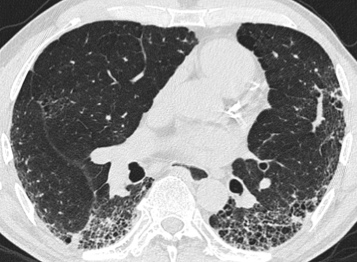 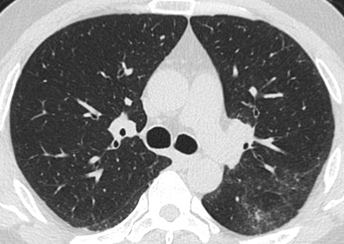 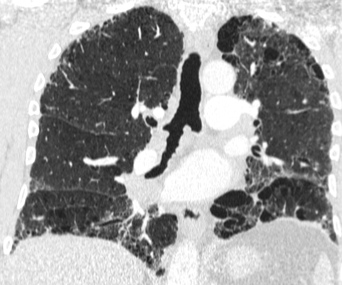 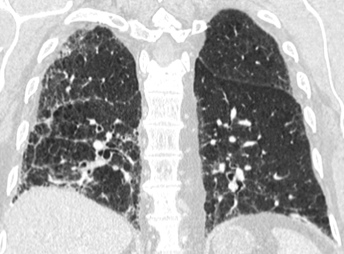 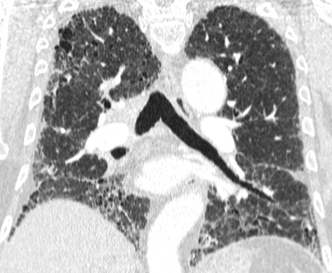 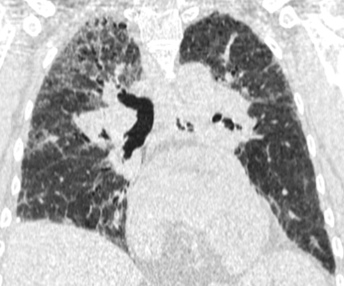 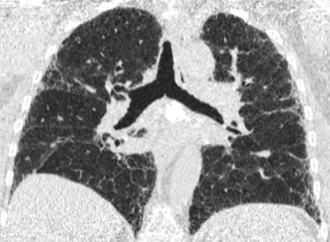 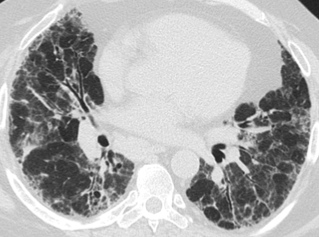 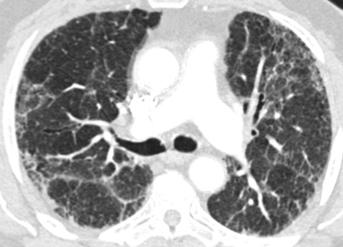 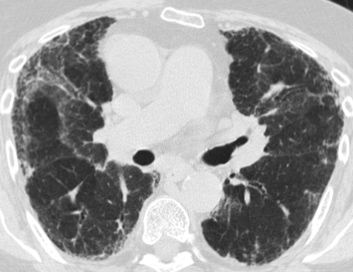 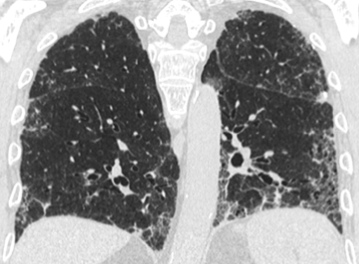 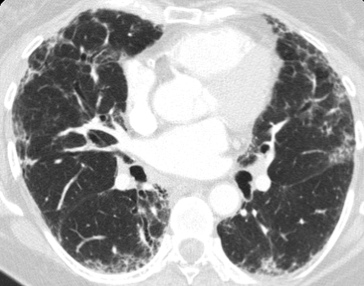 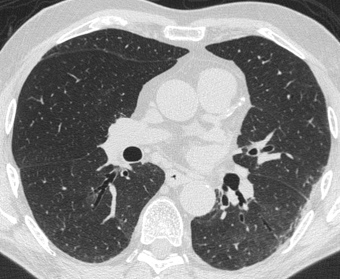 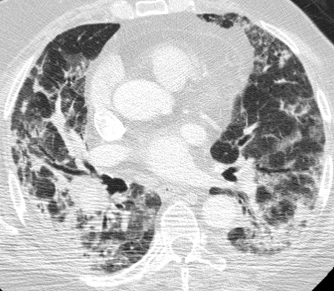 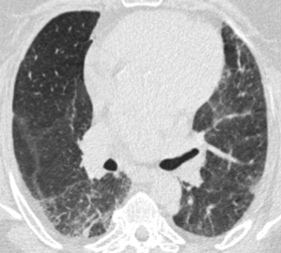 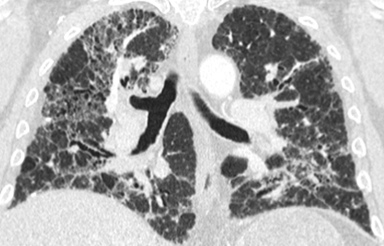 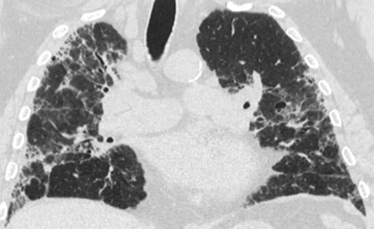 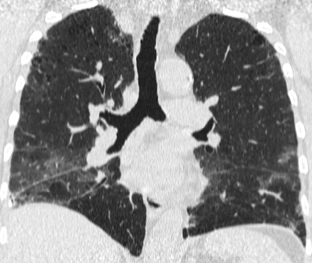 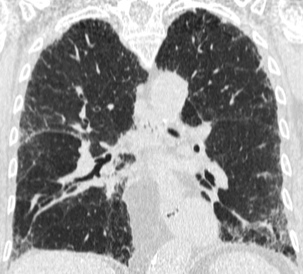 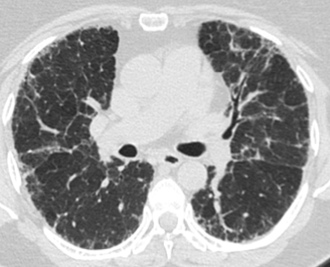 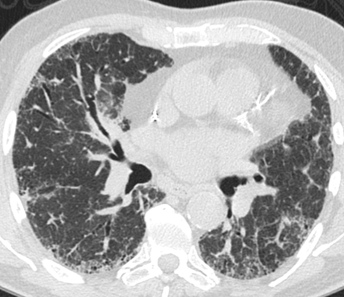 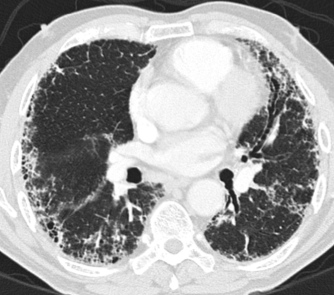 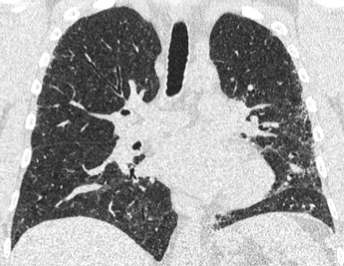 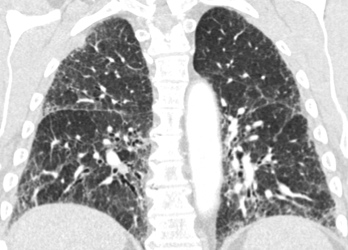 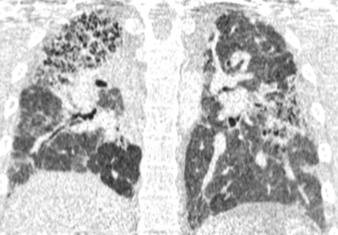 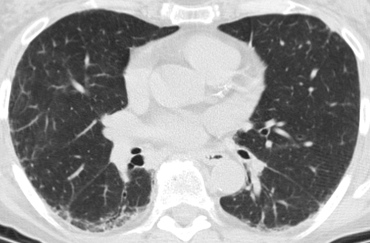 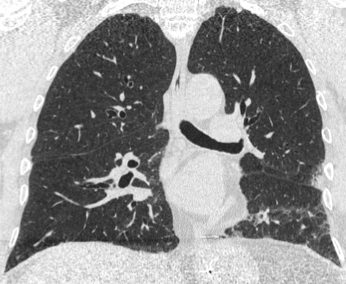 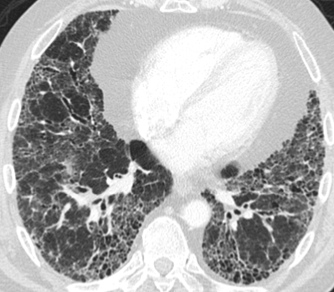 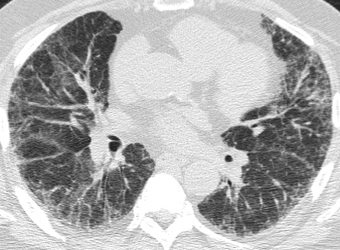 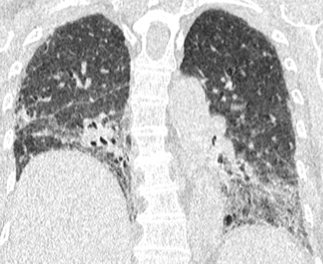 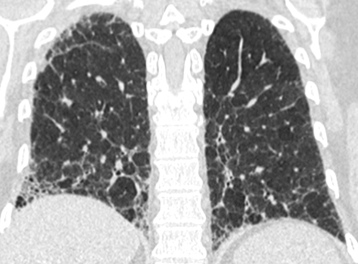 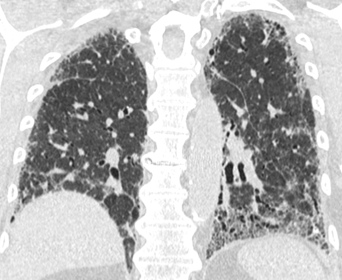 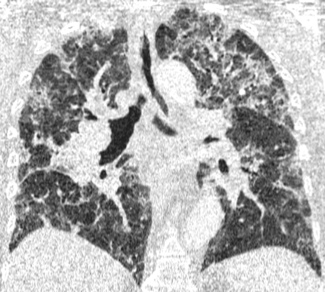 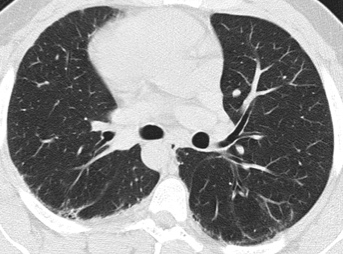 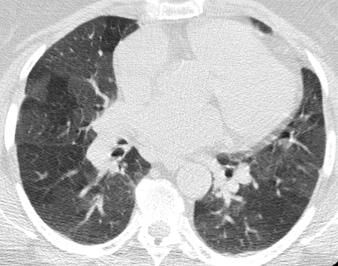 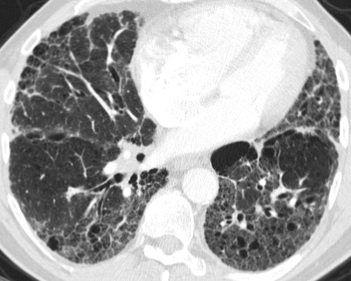 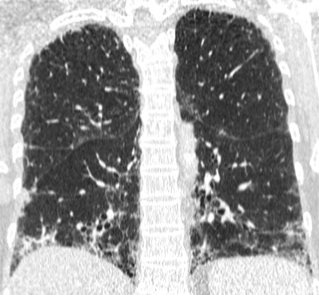 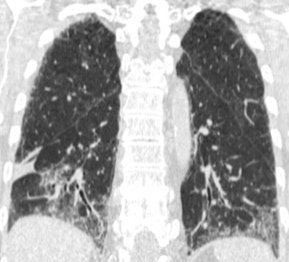 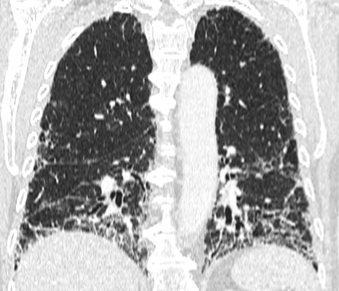 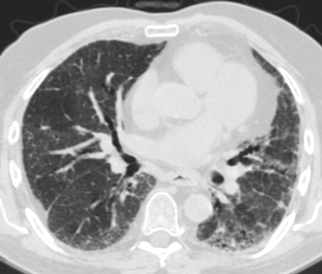 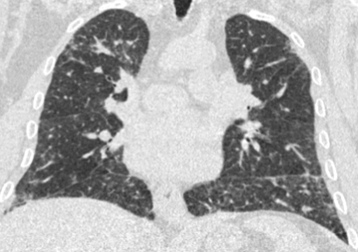 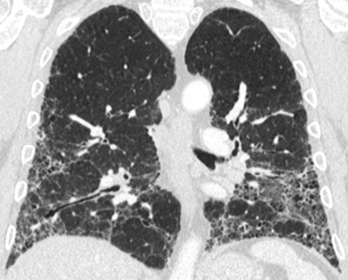 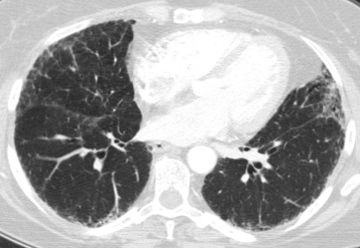 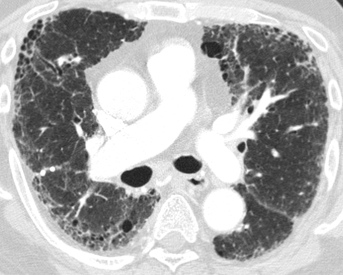 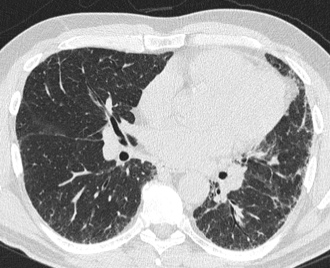 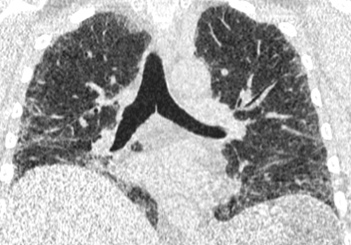 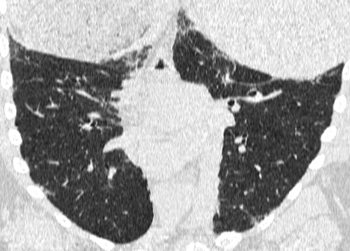 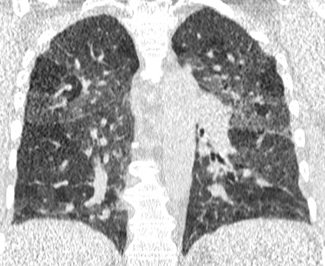 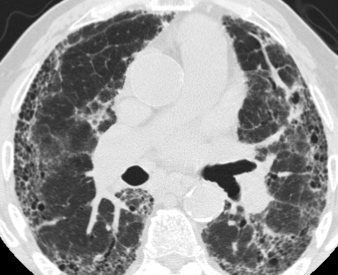 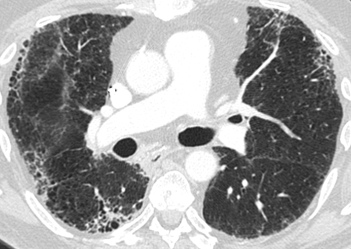 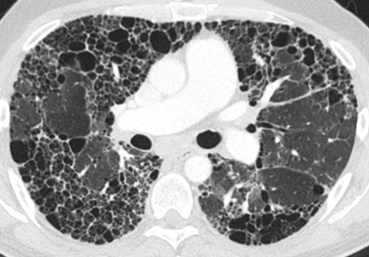 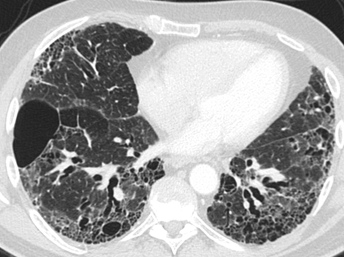 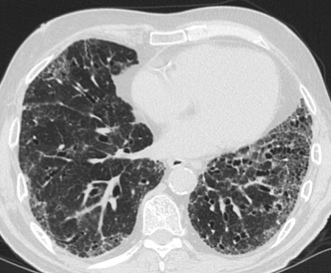 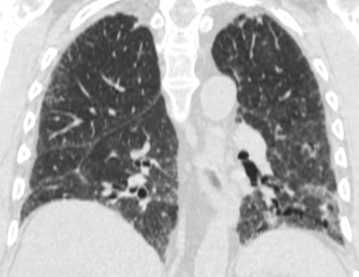 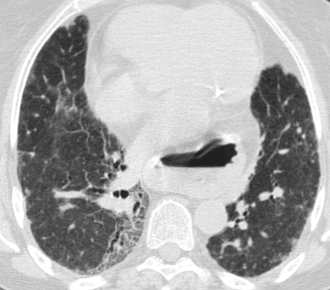 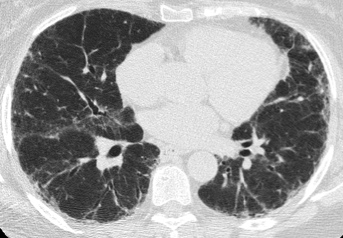 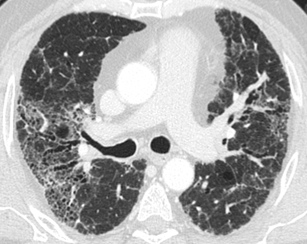 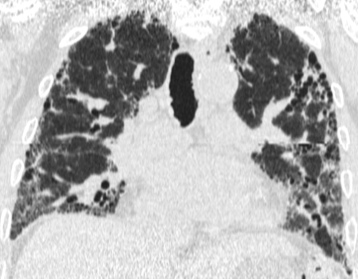 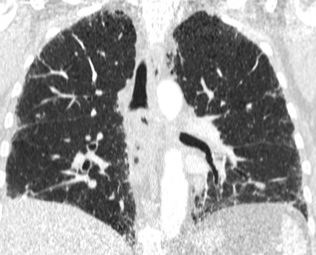 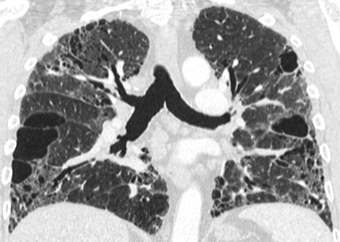 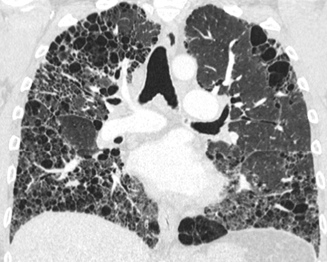 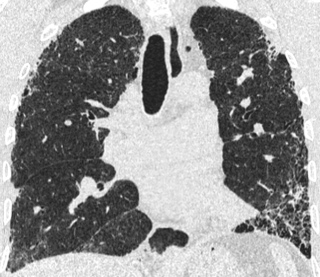 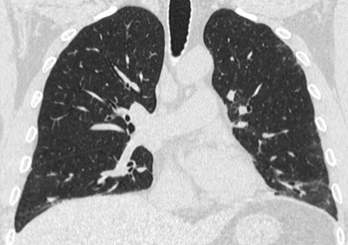 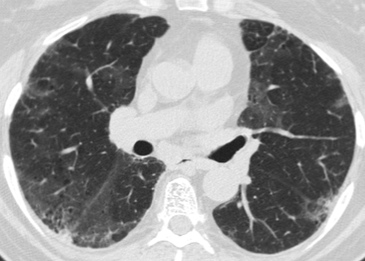 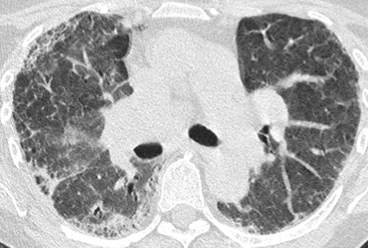 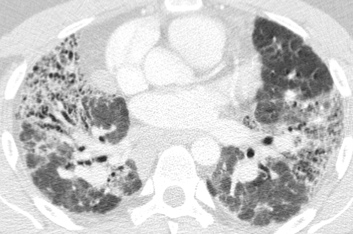 